Recognizing Text in ImagesWrite an optical character recognition application that identifies and recognizes printed text within an image.By: Eric HermanProfessor: Dr. McVey-PankratzTable of Contents1.1 Executable Installation Instructions		Pg. 31.2 Open/Run in PyCharm				Pg. 42.1 Structure Diagram					Pg. 52.2 Data flow Diagram					Pg. 63.1 Interface						Pg. 73.2 How to open image					Pg. 83.3 How to use live video					Pg. 93.4 How to take a picture					Pg. 103.5 How to improve results				Pg. 11 - 123.6 How to search results					Pg. 134.1 Code							Pg. 14 - 251.1  Executable Installation InstructionsInstall Instructions1. Unzip OCR Program.zip on device designated device.2. Open file names OCR Program3. Run OCR Reader.exeTroubleshootingNothing happens when selecting "Live video” - A camera device is not detected on your device. Check drivers and test with windows camera application restart application.Nothing happens when the search button is pressed - Ensure that chrome is installed at "C://Program Files (x86)//Google//Chrome//Application//chrome.exe". If not move chrome folder to this location and restart application.1.2 Open/Run in PyCharmInstall Instructions1.  Install PyCharm2.  Create new project3. Navigate to virtual environment and move main.py into directory. Mine was “C:\Users\[username]\PycharmProjects\pythonProject”.4. Put image in “C:\Users\[username]\PycharmProjects\pythonProject\venv\images” named “sign.PNG”.5. pip install OpenCV, Pillow, pytesseract, numpy, tkinter.6. Install Tesseract from the tesseract website in the virtual environment directory.7. Run ProgramTroubleshootingTesseract is not installed – Ensure that tesseract is installed in correct directory. sign.PNG not found – Make sure sign.PNG is in “C:\Users\[username]\PycharmProjects\pythonProject\venv\images”.2.1 Structure Diagram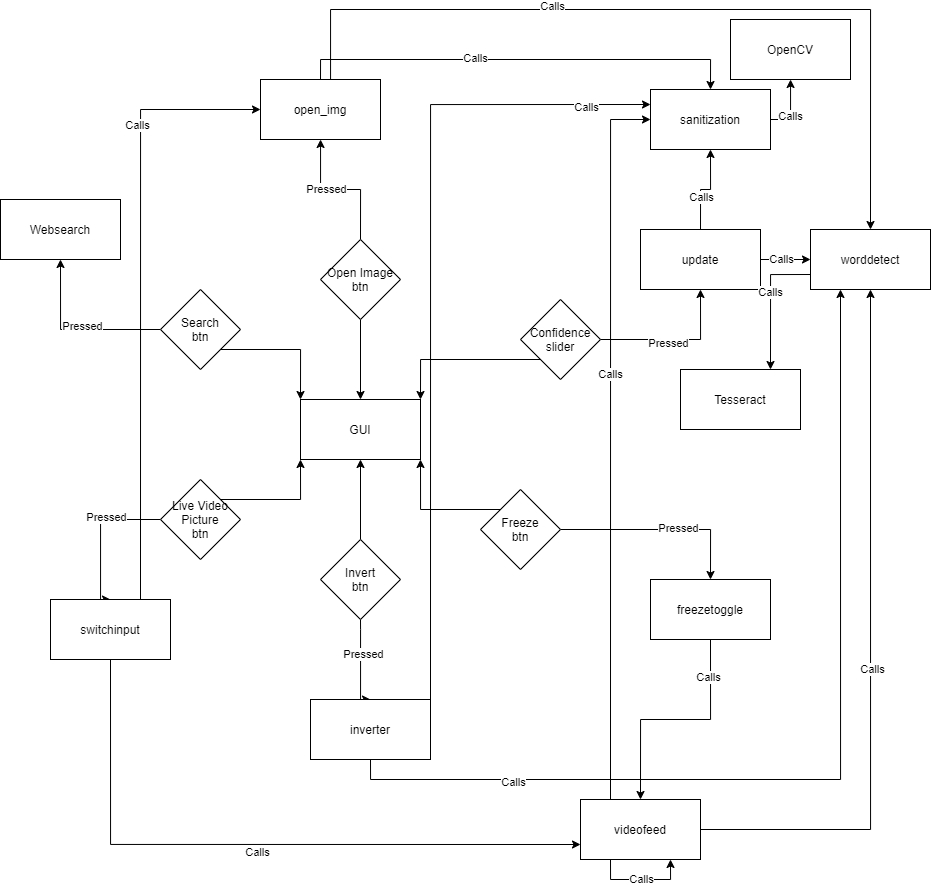 2.2 Data flow Diagram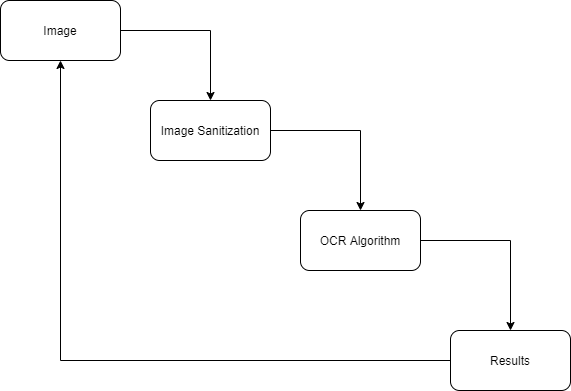 3.1 Interface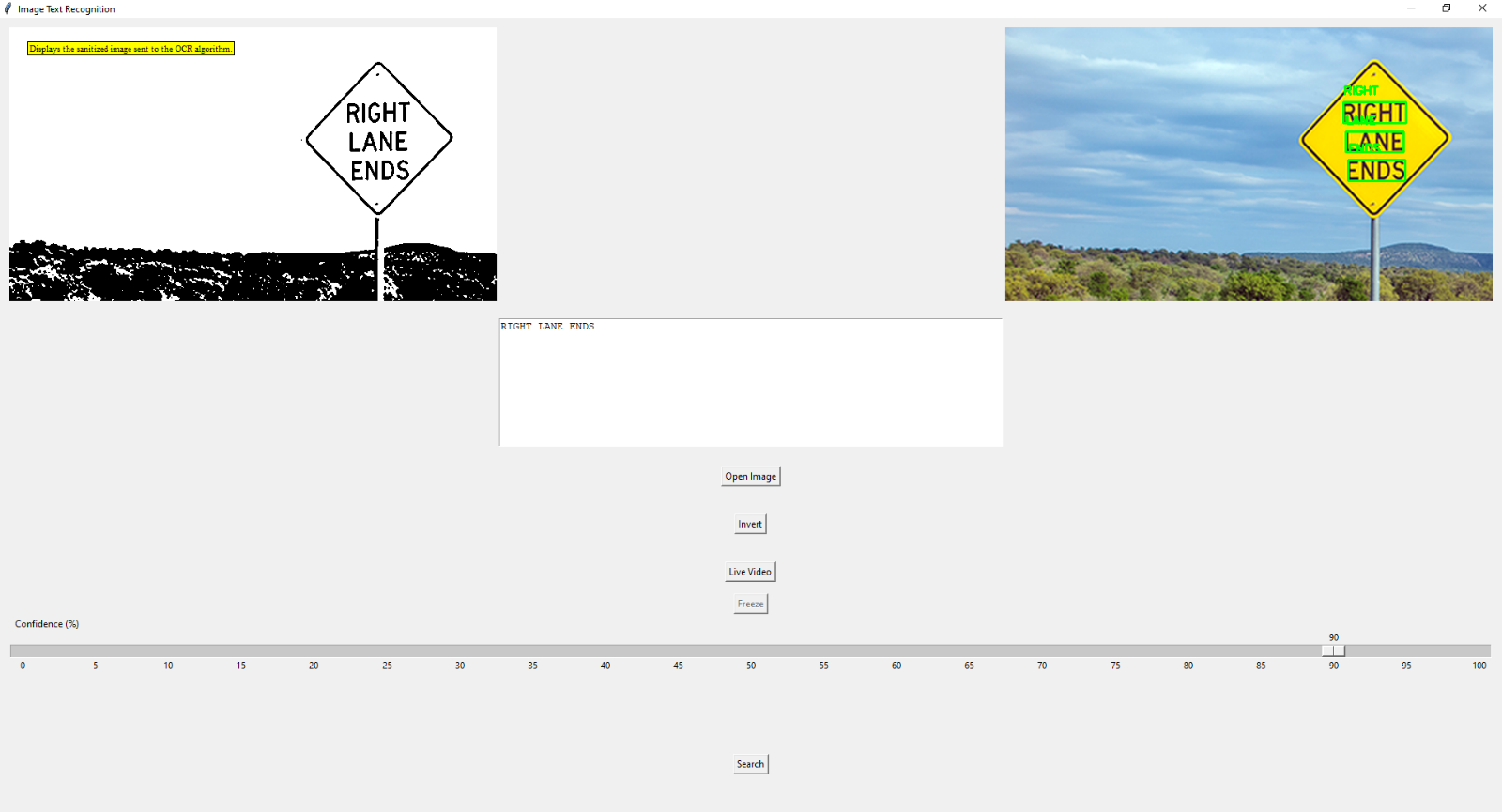 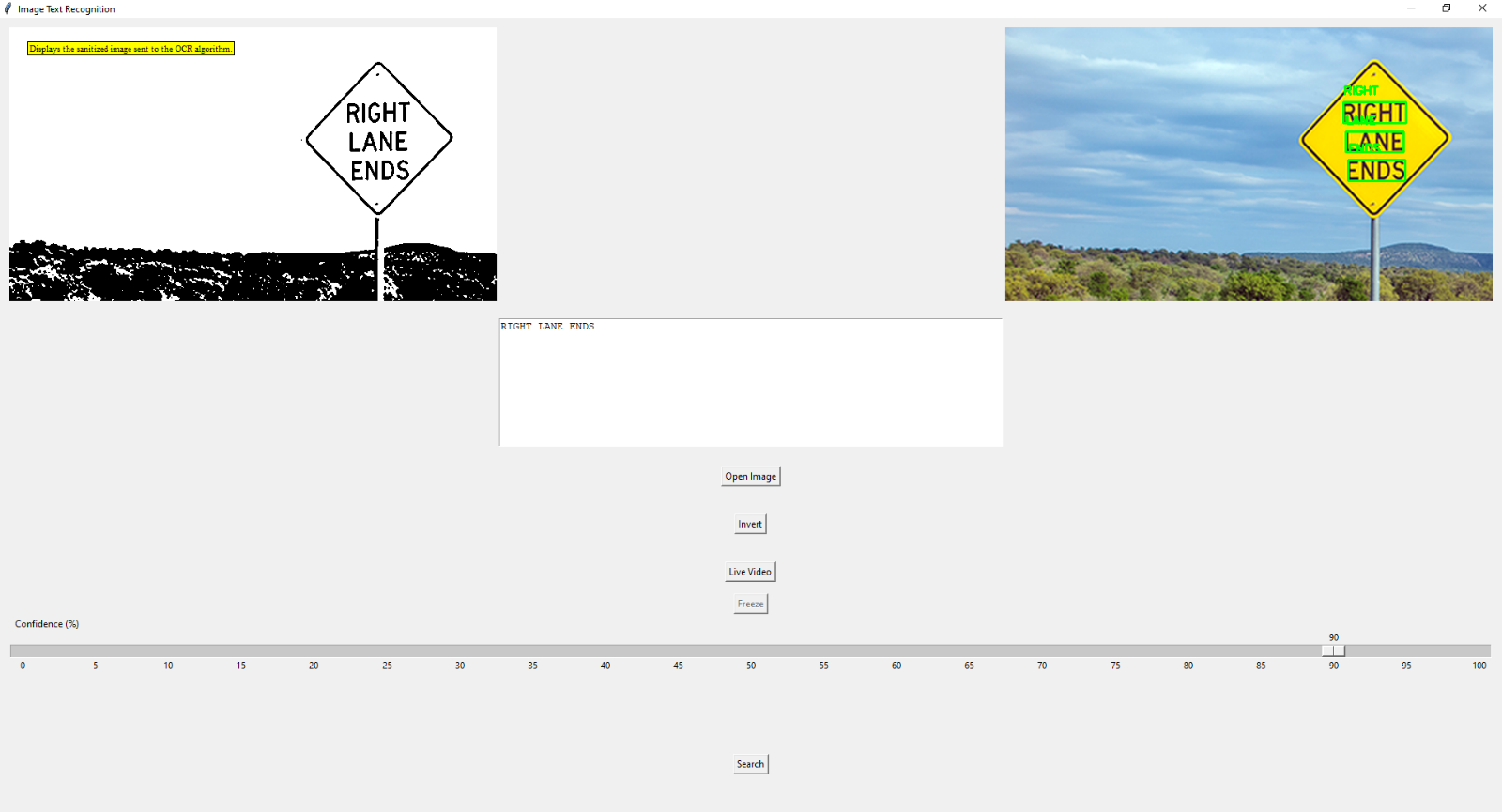 3.2 How to open image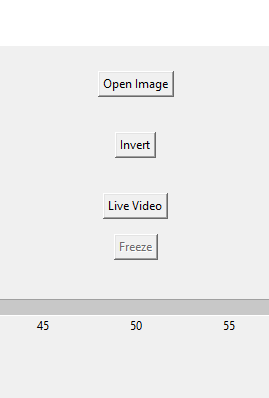 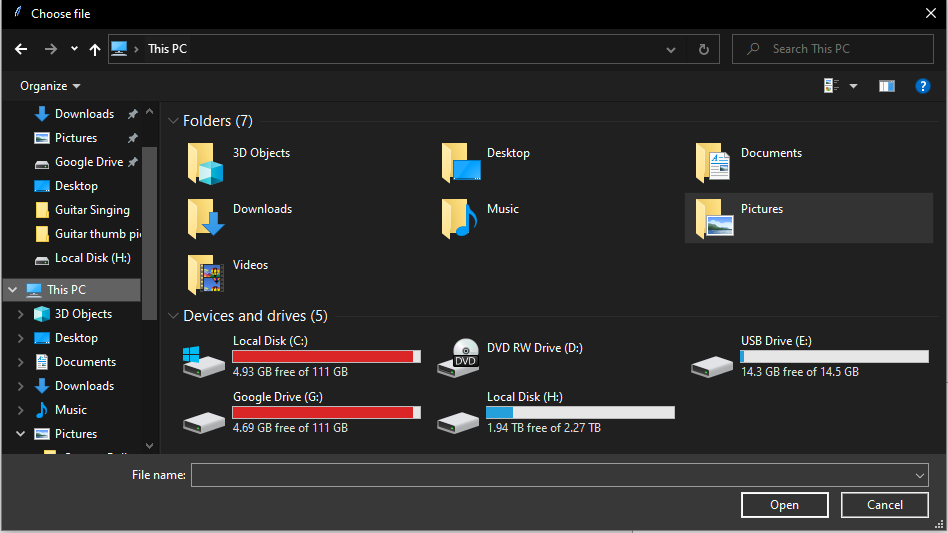 Find the Image you want to open but it must be a .png or .jpeg otherwise it will error.3.3 How to use live video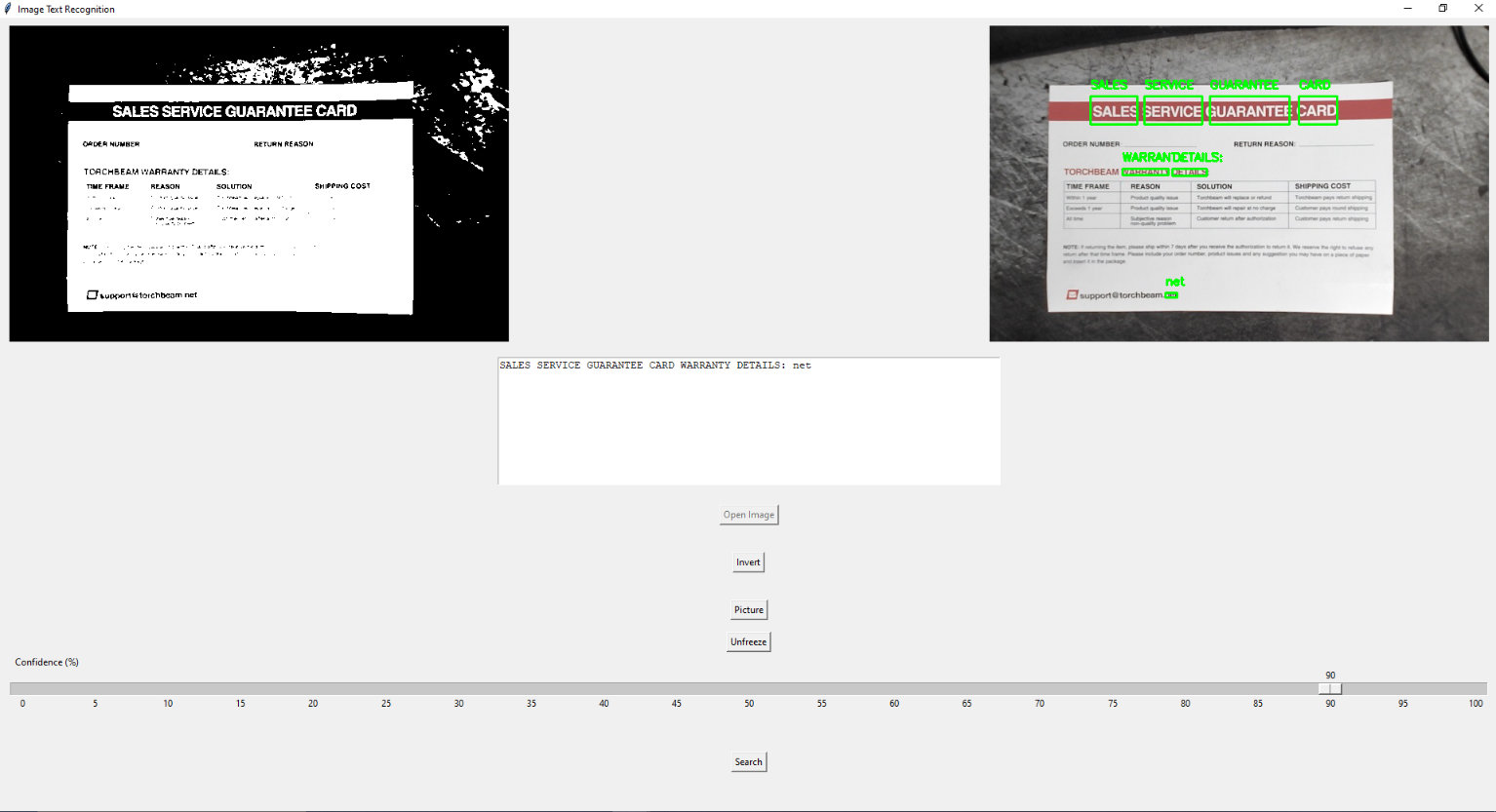 If video does not appear, ensure drivers and camera are plugged in and restart application.3.4 How to take a picture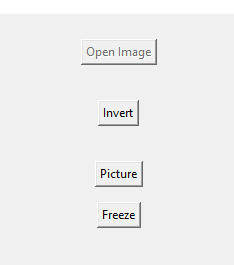 The image cannot be saved but you can go back to live video by pressing the unfreeze button.3.5 How to improve resultsInvert colors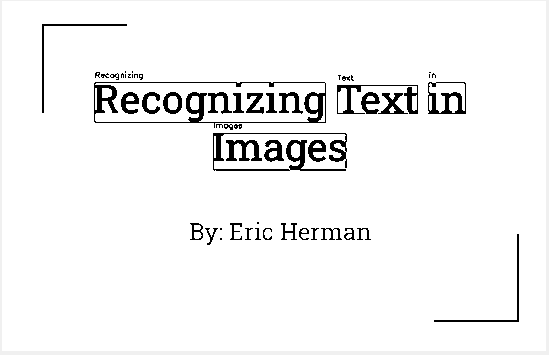 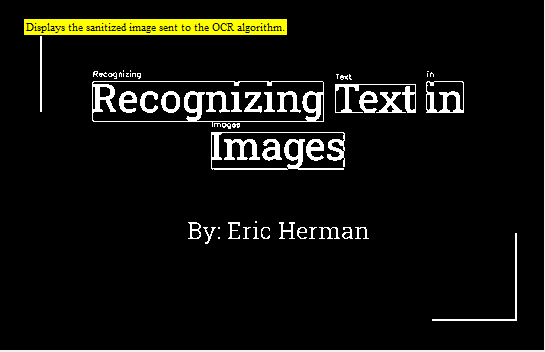 The OCR algorithm prefers the use of black text on a white background.Confidence Threshold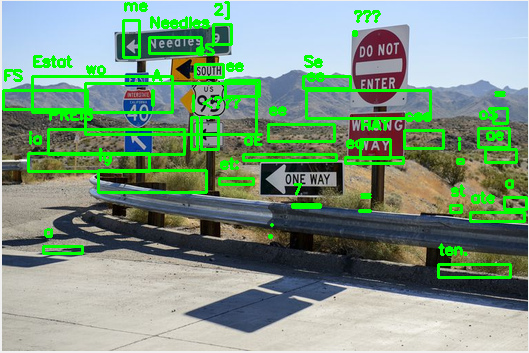 The image on the left displays the text that it is 65% or more confident that it is correct the one on the right is 0% to 100%.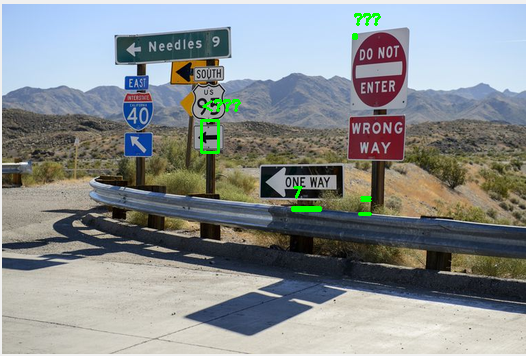 Lighting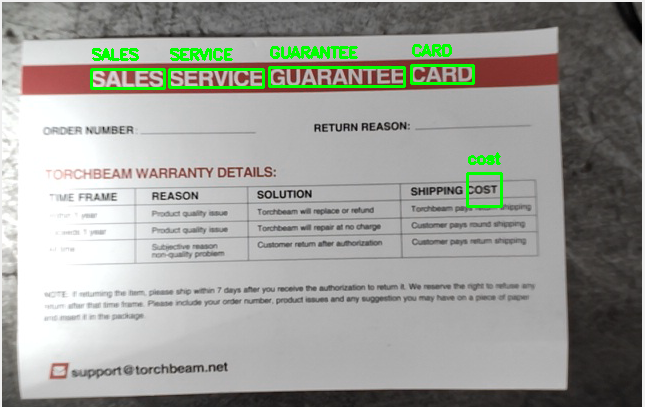 Gloss or semi-gloss surfaces can cause glare and will reduce the ability to read text. Avoid hot spots with too much light.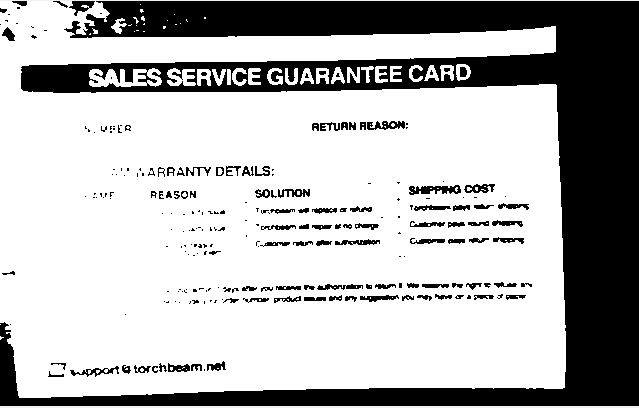 Text Size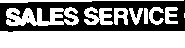 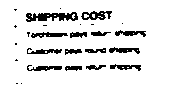 If the text is readable then it most likely will be able to be read by the program. However, if the text is too small then it will no longer be able to be read.3.6 How to search results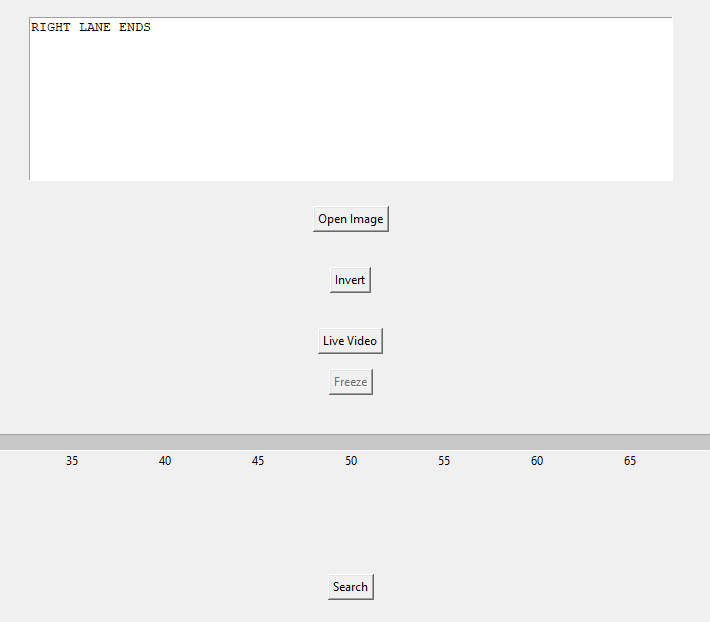 Clicking Search will do a Google search of what ever is in the search box at the top.4.1 Codeimport cv2 as cvimport reimport PILfrom PIL import Image, ImageTk, ImageShowimport pytesseractimport numpy as npfrom pytesseract import Outputimport tkinter as tkfrom tkinter import *from tkinter import filedialogfrom tkinter import messagebox#from tkinter.tix import * #for balloonimport webbrowser#print("Your opencv version is: " + cv2.__version__)rectwidth = 20;rectheight = 20;class CreateToolTip(object): # makes the balloon messeges    def __init__(self, widget, text='widget info'):        self.widget = widget        self.text = text        self.widget.bind("<Enter>", self.enter)        self.widget.bind("<Leave>", self.close)    def enter(self, event=None):        x = y = 0        x, y, cx, cy = self.widget.bbox("insert")        x += self.widget.winfo_rootx() + 25        y += self.widget.winfo_rooty() + 20        # creates a toplevel window        self.tw = tk.Toplevel(self.widget)        # Leaves only the label and removes the app window        self.tw.wm_overrideredirect(True)        self.tw.wm_geometry("+%d+%d" % (x, y))        label = tk.Label(self.tw, text=self.text, justify='left',                       background='yellow', relief='solid', borderwidth=1,                       font=("times", "8", "normal"))        label.pack(ipadx=1)    def close(self, event=None):        if self.tw:            self.tw.destroy()############################################################################################# Description: Takes the original image and grayscales the image and threasholds and returns# the cleaned image.# Input: Image# Output: Image############################################################################################def sanitization(img):    # displays original    #cv2.imshow('Original', frame)    # turns image to greyscale    gray = cv.cvtColor(img, cv.COLOR_BGR2GRAY) # turns image to greyscale    # displays greyscaled image    #cv.imshow('Greyscale', gray)    # blurs the image    #blur = cv.GaussianBlur(gray, (5, 5), 0)    #denoise = cv.fastNlMeansDenoising(gray) #improves acuracy sligtly    # displays the blured and greyscaled images    #cv.imshow('Greyscale+Blur', blur)    # thresholds the image    thresholded = cv.threshold(gray, 0, 255, cv.THRESH_BINARY + cv.THRESH_OTSU)[1] #Thresholds image    #thresholded = cv.adaptiveThreshold(gray, 255, cv.ADAPTIVE_THRESH_MEAN_C,cv.THRESH_BINARY,11,2)    # displays the blured, greyscaled and thresholds image    #cv.imshow('Greyscale+Threshold', thresholded)    return thresholded# def boxingcontours(orig, contours): #opencv testing code of contours#     for cnt in contours:#         x, y, w, h = cv.boundingRect(cnt)#         if w > rectwidth and h > rectheight and w<orig.shape[1] and h<orig.shape[0]:  # size of the possible contour rectangles#             rect = cv.rectangle(orig, (x, y), (x + w, y + h), (0, 0, 255), 2)#             cv.imshow('word detect', rect)#             return orig[y:y+h, x:x+w]#detects individual chars in image# def chardetect(frame,orig):#     height = orig.shape[0]#     width = orig.shape[1]#     custom_config = r'-l eng --psm 6'#     d = pytesseract.image_to_boxes(frame, output_type=Output.DICT, config=custom_config)#     n_boxes = len(d['char'])#     for i in range(n_boxes):#         #if int(d['conf'][i]) > accuracythresh:#         #(x, y, w, h) = (d['left'][i], d['top'][i], d['width'][i], d['height'][i])#         (text, x1, y2, x2, y1) = (d['char'][i], d['left'][i], d['top'][i], d['right'][i], d['bottom'][i])#         cv.rectangle(orig, (x1, height - y1), (x2, height - y2), (0, 255, 0), 2)#             # wordlength = len(d['text'][i])#             # print(wordlength)#             # letterwidth = w/wordlength#             # print(letterwidth)#             # for j in range(wordlength):#             #     startx = int(x + (letterwidth * j))#             #     width = int(startx + letterwidth)#             #     orig = cv.rectangle(orig, (startx, y), (width, y + h), (0, 255, 0), 2)#         #orig = cv.rectangle(orig, (x, y), (x + w, y + h), (0, 255, 0), 2)#         print(text)#             #cv.waitKey(0)##     cv.imshow('Boxed', orig)############################################################################################# Description: Reads the text in the image and puts a box around the text along with the# text that was found.# Input: sanitized image, original image, confidence threshold# Output: original image############################################################################################def worddetect(frame,orig, confidence):    global result    custom_config = r'--oem 3 -l eng --psm 6 ' # configuration of tesseract    d = pytesseract.image_to_data(frame,lang='eng', output_type=Output.DICT, config=custom_config) # Runs OCR on image    n_boxes = len(d['text'])    result.delete('1.0',END) # clears textbox    for i in range(n_boxes):        if int(d['conf'][i]) > confidence: # Only displays words with certain confidence threshold            (x, y, w, h) = (d['left'][i], d['top'][i], d['width'][i], d['height'][i]) # coordinates of the text            # cv.rectangle(orig, (x, y), (x+w, y+h), (255, 255, 255), -1)#covers text and overlays with what it reads            # cv.putText(orig, d['text'][i], (x, y+12), cv.FONT_HERSHEY_SIMPLEX, 0.5, (0,0,0), 2)            cv.rectangle(orig, (x, y), (x + w, y + h), (0, 255, 0), 2)#boxes text            cv.putText(orig, d['text'][i], (x, y - 10), cv.FONT_HERSHEY_SIMPLEX, 0.5, (0, 255, 0), 2)# writes text in top left of the box            result.insert(END, d['text'][i]) # writes in textbox            result.insert(END, ' ') # inserts space between words            #print(d['text'][i])            #print(d['conf'][i])            #cv.waitKey(0)    #cv.imshow('Boxed', orig)# #Main Picture does the OCR on images only no interface# frame = cv.imread('venv/Pictures/sign.PNG',1)# #print(frame)# sanitized = sanitization(frame)# # contours, _ = cv.findContours(sanitized, cv.RETR_TREE, cv.CHAIN_APPROX_NONE)# # cropped = boxingcontours(frame, contours)# # sanitizedagain = sanitization(cropped)# # worddetect(sanitizedagain, cropped)# worddetect(sanitized,frame)# # When everything done, release the capture# cv.waitKey(0)# cv.destroyAllWindows()# def worddetect2(frame,orig):#     global result#     custom_config = r'--oem 3 -l eng --psm 6 '#     d = pytesseract.image_to_data(frame,lang='eng', output_type=Output.DICT, config=custom_config)#     n_boxes = len(d['text'])#     #result.delete('1.0',END)#     for i in range(n_boxes):#         if int(d['conf'][i]) > 80:#             (x, y, w, h) = (d['left'][i], d['top'][i], d['width'][i], d['height'][i])#             # cv.rectangle(orig, (x, y), (x+w, y+h), (255, 255, 255), -1)#covers text and overlays with what it reads#             # cv.putText(orig, d['text'][i], (x, y+12), cv.FONT_HERSHEY_SIMPLEX, 0.5, (0,0,0), 2)#             cv.rectangle(orig, (x, y), (x + w, y + h), (0, 255, 0), 2)#boxes text and writes what it reads on top#             cv.putText(orig, d['text'][i], (x, y - 10), cv.FONT_HERSHEY_SIMPLEX, 0.5, (0, 255, 0), 2)#             #result.insert(END, d['text'][i])#             #result.insert(END, ' ')#             #print(d['text'][i])#             #print(d['conf'][i])#             #cv.waitKey(0)##     cv.imshow('Boxed', orig)## #Main Camera does camera feed without an interface# cap = cv.VideoCapture(0)# while (True):# Capture frame-by-frame#     ret, frame = cap.read()#     sanitized = sanitization(frame)#     worddetect2(sanitized, frame)#     if cv.waitKey(1) & 0xFF == ord('q'):#         break# # When everything done, release the capture# cap.release()# cv.destroyAllWindows()#gui interface displays camera feed# width, height = 1080, 720# cap = cv.VideoCapture(0)# cap.set(cv.CAP_PROP_FRAME_WIDTH, width)# cap.set(cv.CAP_PROP_FRAME_HEIGHT, height)## root = Tk()# root.bind('<Escape>', lambda e: root.quit())# lmain = Label(root)# lmain.pack()## def show_frame():#     ret, frame = cap.read()#     if ret:#         sanitized = sanitization(frame)#         worddetect(sanitized, frame)#         cvimage = cv.cvtColor(frame, cv.COLOR_BGR2RGBA)#         img = PIL.Image.fromarray(cvimage)#         imgtk = ImageTk.PhotoImage(image=img)#         lmain.imgtk = imgtk#         lmain.configure(image=imgtk)#         lmain.after(10, show_frame)## show_frame()# root.mainloop()############################################################################################# Description: Opens image and then resizes converts to array and displays the original and# detected word image on the screen when the Open Image button is pressed.# Input: Nothing# Output: Nothing############################################################################################def open_img():    global panelA, panelB, confslider, x, result, invert, freash #global variables    x = filedialog.askopenfilename(title='Choose file') #opens a explorer window to search for images    try:        freash = PIL.Image.open(x) #opens the image and sets it to the variable    except IOError:        messagebox.showerror("ERROR", "INVALID DATA TYPE MUST BE JPG OR PNG") #displays error message if file type is wrong        #print("invalid image type")    hsize = freash.size[1] # gets the height of the image    wsize = freash.size[0] # gets width of the image    freash = freash.resize((int((350 / hsize) * wsize), 350), PIL.Image.ANTIALIAS) # uniformly scales the image    orig = freash    img = np.asarray(orig) # converts image to array    #orig = ImageTk.PhotoImage(orig)    img = cv.cvtColor(img, cv.COLOR_BGR2RGB)  # changes BGR to RGB    sanitized = sanitization(img) # runs sanitization on image    if invert['text'] == "Revert": # inverts black and white if invert is selected        sanitized = cv.bitwise_not(sanitized)    worddetect(sanitized, img, confslider.get()) # runs OCR on image    sanitized = cv.cvtColor(sanitized, cv.COLOR_RGB2BGR)  # changes RGB to BGR    orig = PIL.Image.fromarray(sanitized) # converts the image back    orig = ImageTk.PhotoImage(orig) # changes format so that it works for tkinter    if panelA is None: # creates an image in panelA if not created        panelA = Label(root, image=orig)        panelA.image = orig        panelA.pack(side="left", padx=10, pady=10)    else:        panelA.configure(image=orig) # changes image to the new original        panelA.image = orig    img = cv.cvtColor(img, cv.COLOR_RGB2BGR) # changes RGB to BGR    frame = PIL.Image.fromarray(img) # converts the image back    frame = ImageTk.PhotoImage(frame) # changes format so that it works for tkinter    if panelB is None: # creates and image in panelB if not created yet        panelB = Label(image=frame)        panelB.image = frame        panelB.pack(side="right", padx=10, pady=10)    else:        panelB.configure(image=frame)# changes image to new modified image        panelB.image = frame############################################################################################# Description: Similar to open_img but is called when variables of the OCR or sanitization# process are changed and then updates the graphical interface.# Input: threshold value# Output: Nothing############################################################################################def update(num):    global panelA, panelB, confslider, x, result, invert, freash    orig = freash    # hsize = orig.size[1]    # wsize = orig.size[0]    # orig = orig.resize((int((350 / hsize) * wsize), 350), PIL.Image.ANTIALIAS)    img = np.asarray(orig) # converts image to array    img = cv.cvtColor(img, cv.COLOR_BGR2RGB)  # changes BGR to RGB    sanitized = sanitization(img) # sanitizes image    if invert['text'] == "Revert": # reverts if selected        sanitized = cv.bitwise_not(sanitized)    worddetect(sanitized, img, confslider.get()) # runs OCR    sanitized = cv.cvtColor(sanitized, cv.COLOR_RGB2BGR)  # changes RGB to BGR    orig = PIL.Image.fromarray(sanitized) # converts image back    orig = ImageTk.PhotoImage(orig) # modifies image for Tkinter    if panelA is None: # updates panelA        panelA = Label(root, image=orig)        panelA.image = orig        panelA.pack(side="left", padx=10, pady=10)        #tip.bind_widget(panelA, balloonmsg="Displays the sanitized image sent to the OCR algorithm.")        panelA_ttp = CreateToolTip(panelA,"Displays the sanitized image sent to the OCR algorithm.")    else:        panelA.configure(image=orig)        panelA.image = orig    img = cv.cvtColor(img, cv.COLOR_RGB2BGR)  # changes RGB to BGR    frame = PIL.Image.fromarray(img) # converts the image back    frame = ImageTk.PhotoImage(frame) # modifies the image for Tkinter    if panelB is None: # updates panelB        panelB = Label(image=frame)        panelB.image = frame        panelB.pack(side="right", padx=10, pady=10)        #tip.bind_widget(panelB, balloonmsg="Displays the output of what is found using the OCR algorithm with the results boxed on the original image.")        panelB_ttp = CreateToolTip(panelB, "Displays the output of what is found using the OCR algorithm with the results boxed on the original image.")    else:        panelB.configure(image=frame)        panelB.image = frame############################################################################################# Description: Does the logic of the invert and revert button in GUI along with updating the# images.# Input: Nothing# Output: Nothing############################################################################################def inverter():    global panelA, panelB, confslider, x, result, invert, root, inversion, freash    orig = freash    # hsize = orig.size[1]    # wsize = orig.size[0]    # orig = orig.resize((int((350 / hsize) * wsize), 350), PIL.Image.ANTIALIAS)    img = np.asarray(orig) # converts to array    img = cv.cvtColor(img, cv.COLOR_BGR2RGB)  # changes BGR to RGB    sanitized = sanitization(img) # sanitizes image    if invert['text'] == "Invert": # If inverts the it wil invert the image        sanitized = cv.bitwise_not(sanitized)        invert['text'] = "Revert"    else: # if revert then change to invert        invert['text'] = "Invert"    worddetect(sanitized, img, confslider.get()) # runs OCR    sanitized = cv.cvtColor(sanitized, cv.COLOR_RGB2BGR)  # changes RGB to BGR    orig = PIL.Image.fromarray(sanitized) # converts image back    orig = ImageTk.PhotoImage(orig) # convert for Tkinter    if panelA is None:# update panelA        panelA = Label(root, image=orig)        panelA.image = orig        panelA.pack(side="left", padx=10, pady=10)    else:        panelA.configure(image=orig)        panelA.image = orig    img = cv.cvtColor(img, cv.COLOR_RGB2BGR)  # changes RGB to BGR    frame = PIL.Image.fromarray(img) # converts the image back    frame = ImageTk.PhotoImage(frame) # converts for Tkinter    if panelB is None: # update panelB        panelB = Label(image=frame)        panelB.image = frame        panelB.pack(side="right", padx=10, pady=10)    else:        panelB.configure(image=frame)        panelB.image = frame############################################################################################# Description: Grabs a new frame from the camera every 200 ms and runs the worddetect function# every new frame that is imputed.# Input: Nothing# Output: Nothing############################################################################################def videofeed():    global panelA, panelB, confslider, x, result, invert, root, inversion, freash, cameratoggle, btn, cap, vidcon    if vidcon: # if bool is true how to stop video feed        ret, frame = cap.read() # reads image        img = np.asarray(frame) # converts to array        img = cv.cvtColor(img, cv.COLOR_BGR2RGB) # to RGB        freash = img        if ret: # if there is an image from camera            sanitized = sanitization(frame) # sanitize image            if invert['text'] == "Revert": # keep inverted if inverted                sanitized = cv.bitwise_not(sanitized)            cvimage = cv.cvtColor(sanitized, cv.COLOR_BGR2RGBA) # to RGB            img = PIL.Image.fromarray(cvimage) # converts image back            imga = ImageTk.PhotoImage(image=img) # sanitized image in panelA            panelA.configure(image=imga)            panelA.image = imga            worddetect(sanitized, frame, confslider.get()) # runs OCR            cvimage2 = cv.cvtColor(frame, cv.COLOR_BGR2RGBA) # to RGB            img2 = PIL.Image.fromarray(cvimage2)            imgb = ImageTk.PhotoImage(image=img2) # applies OCR image to panelB            panelB.configure(image=imgb)            panelB.image = imgb            panelB.after(200, videofeed) # event timer for 200 ms            #videofeed();            # panelB.after(10, videofeed)            # worddetect(sanitized, frame)            # cvimage = cv.cvtColor(frame, cv.COLOR_BGR2RGBA)            # img = PIL.Image.fromarray(cvimage)            # imgtk = ImageTk.PhotoImage(image=img)            # lmain.imgtk = imgtk            # lmain.configure(image=imgtk)            # lmain.after(10, show_frame)############################################################################################# Description: Does the logic for toggling between live video and pictures.# Input: Nothing# Output: Nothing############################################################################################def switchinput():    global panelA, panelB, confslider, x, result, invert, root, inversion, freash, cameratoggle, btn, vidcon, camerafreeze    if cameratoggle['text'] == "Live Video":        btn["state"] = DISABLED        camerafreeze["state"] = NORMAL        cameratoggle['text'] = "Picture"        vidcon = True        videofeed()    else:        btn["state"] = NORMAL        camerafreeze["state"] = DISABLED        cameratoggle['text'] = "Live Video"        camerafreeze['text'] = "Freeze"        vidcon = False        open_img()############################################################################################# Description: Toggles the ability to freeze the live video feed and unfreeze.# Input: Nothing# Output: Nothing############################################################################################def freezetoggle():    global panelA, panelB, confslider, x, result, invert, root, inversion, freash, cameratoggle, btn, vidcon, camerafreeze    if camerafreeze['text'] == "Freeze":        camerafreeze['text'] = "Unfreeze"        vidcon = False    else:        camerafreeze['text'] = "Freeze"        vidcon = True        videofeed()############################################################################################# Description: Does a google search of what ever text is found in the textbox.# Input: Nothing# Output: Nothing############################################################################################def websearch():    global panelA, panelB, confslider, x, result, invert, root, inversion, freash, cameratoggle, btn, vidcon, camerafreeze, search    url = "https://www.google.com.tr/search?q={}".format(result.get(1.0, "end"))    webbrowser.register('chrome',None,webbrowser.BackgroundBrowser("C://Program Files (x86)//Google//Chrome//Application//chrome.exe"))    webbrowser.get('chrome').open(url)root = Tk() # creates tkinter window called rootwidth, height = 525, 350 # resolution of video feedcap = cv.VideoCapture(0) # handle for cameracap.set(cv.CAP_PROP_FRAME_WIDTH, width) # applies widthcap.set(cv.CAP_PROP_FRAME_HEIGHT, height) # applies heightvidcon = True # video feed continue boolx = 'venv/Pictures/sign.PNG' # default image on start upfreash = PIL.Image.open(x) # opens imagehsize = freash.size[1] # gets heightwsize = freash.size[0] # gets widthfreash = freash.resize((int((350 / hsize) * wsize), 350), PIL.Image.ANTIALIAS) # uniform scaleinversion = FalsepanelA = NonepanelB = Noneroot.title("Image Text Recognition") # sets title of window# w, h = root.winfo_screenwidth(), root.winfo_screenheight()# root.geometry("%dx%d+0+0" % (w,h))#root.attributes('-zoomed', True)root.state("zoomed") # opens application in full screen#root.geometry("1000x600")#root.resizable(width = True, height = True)#tip = Balloon(root) # applies balloon pop up messages on rootsearch = Button (root, text = "Search", command = websearch ) # initalizes the search buttonsearch.pack(side="bottom", padx="10", pady="50")#tip.bind_widget(search, balloonmsg = "Does a google search on the results.") # creates pop-up textsearch_ttp = CreateToolTip(search, "Does a google search on the results.")confslider = Scale(root, from_=0, to=100,tickinterval=5, length=600, resolution=5, label = 'Confidence (%)', orient=HORIZONTAL, command = update) # initalizes the confidence sliderconfslider.pack(side="bottom", fill="both", expand="yes", padx="10", pady="0")#tip.bind_widget(confslider, balloonmsg = "Adjusts the confidence level threshold to improve or decrease the accuracy of the OCR algorithm. ") # creates pop-up textconfslider_ttp = CreateToolTip(confslider, "Adjusts the confidence level threshold to improve or decrease the accuracy of the OCR algorithm. ")camerafreeze = Button (root, text = "Freeze", command = freezetoggle, state = DISABLED) # initalizes the freeze buttoncamerafreeze.pack(side="bottom", padx="10", pady="0")#tip.bind_widget(camerafreeze, balloonmsg = "Allows for pictures to be taken when in live video feed mode.") # creates pop-up textcamerafreeze_ttp = CreateToolTip(camerafreeze, "Allows for pictures to be taken when in live video feed mode.")cameratoggle = Button (root, text = "Live Video", command = switchinput) # initalizes the toggle button between live video and picturescameratoggle.pack(side="bottom", padx="10", pady="15")#tip.bind_widget(cameratoggle, balloonmsg = "Toggles between live video feed and opening pictures already saved on your device.") # creates pop-up textcameratoggle_ttp = CreateToolTip(cameratoggle, "Toggles between live video feed and opening pictures already saved on your device.")invert = Button(root, text = "Invert", command = inverter) # initalizes the invert buttoninvert.pack(side="bottom", padx="10", pady="20")#tip.bind_widget(invert, balloonmsg = "Changes all black to white and white to black in the image sent to the OCR algorithm.") # creates pop-up textinvert_ttp = CreateToolTip(invert, "Changes all black to white and white to black in the image sent to the OCR algorithm.")btn = Button(root, text = 'Open Image', command = open_img ) # initalizes the open image buttonbtn.pack(side="bottom", padx="10", pady="15")#tip.bind_widget(btn, balloonmsg = "Allows for the picture to be changed when in picture mode.") # creates pop-up textbtn_ttp = CreateToolTip(btn, "Allows for the picture to be changed when in picture mode.")confslider.set(90)result = Text(root, height = "10") # initalizes the textbox with resultsresult.pack(side="bottom",padx="10", pady="10")#tip.bind_widget(result, balloonmsg = "Google search bar of results from the image.") # creates pop-up textresult_ttp = CreateToolTip(result, "Google search bar of results from the image.")root.mainloop() # game loop esencially to make the GUI reactive